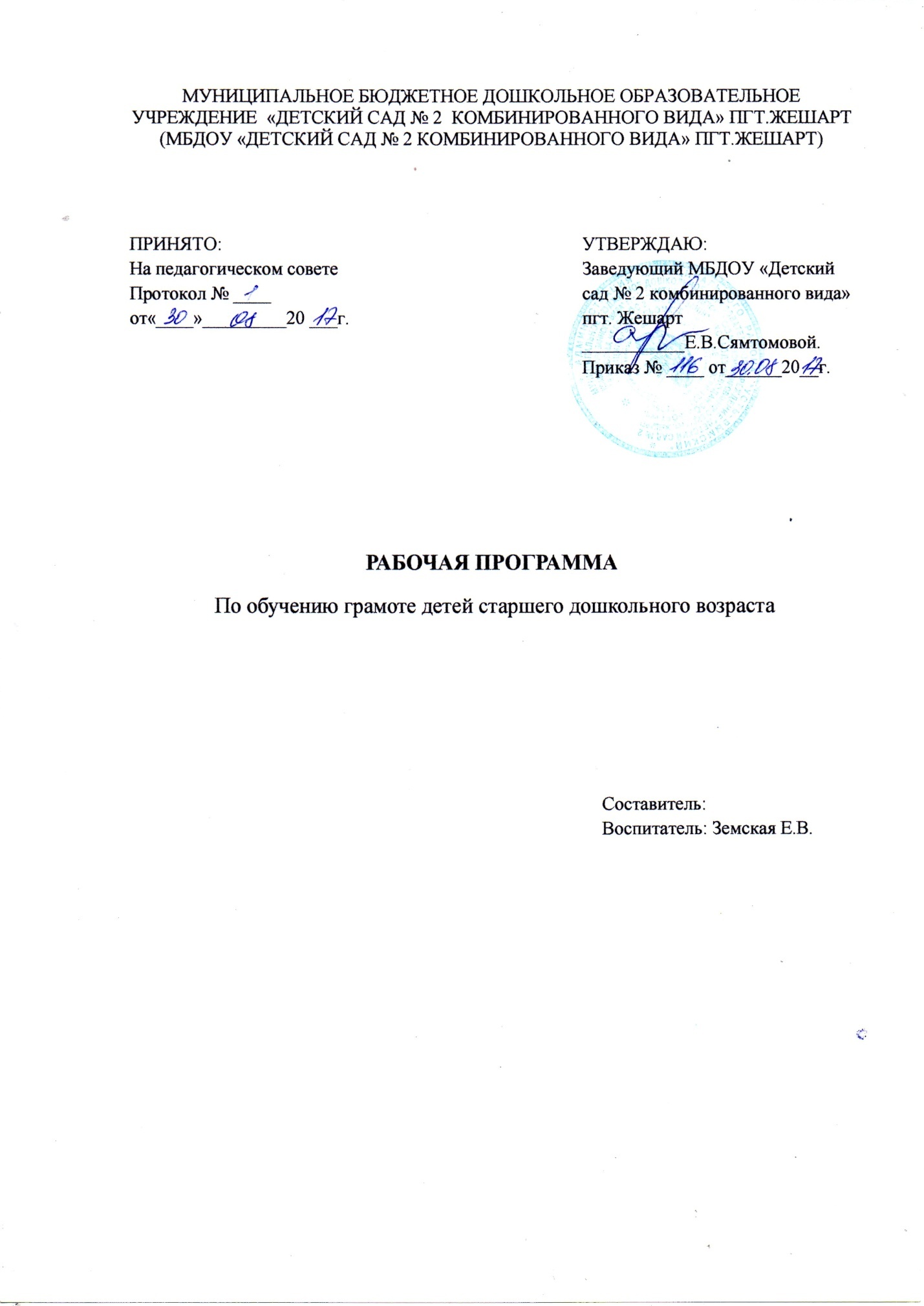 Содержание:Организационный разделПояснительная записка……………………….……………………………………….3Цель и задачи………………………………….……………………………………….3Предполагаемый результат……………………………………………………………5Содержательный раздел2.2. Тематическое планирование. Первый год обучения………………………………..52.3. Тематическое планирование. Второй год обучения………………………………..8Организационный разделСписок используемой литературы………………………………………………….11Пояснительная записка(При составлении рабочей программы за основу взята программа Колесниковой Е. В. «От звука к букве».)Программа является парциальной программой  и решает одну из задач речевого развития ребенка  - подготовить  дошкольников к обучению грамоте.В программе широко представлено моделирование, с помощью которого осуществляется  звуковой анализ слова. Работа с моделями  слов развивает  логическое мышление, так как дети пользуются не образами, а условными обозначениями слов, звуков, предложений.Занятия по обучению грамоте не заменяют занятия по развитию речи, а лишь дополняют, расширяют развивающие задачи, приводят к системности и последовательности знаний, получаемых детьми на этих занятиях в целом.Методы и приемы, используемые в работе, соответствуют  возрастным особенностям дошкольника, а не копируют школьную программу.Предмет изучения -  звуки и буквы русского алфавита по общепринятым  группам (гласные, согласные, звонкие и глухие гласные, твердые  и мягкие, одиночные согласные, Ь и Ъ).Программа опирается на традиционную методику обучения чтению -  от звука к букве, т.е. звуковой аналитико – синтетический метод.Цель программы:1. Подготовка детей к школе,  способствуя формированию запаса знаний, умений и навыков, которые станут базой для дальнейшего обучения в школе.2. Развитие фонематического слуха и обучение детей первоначальному чтению, введение понятий: «предложение», «слово», «слог», «звук», «ударение». Задачи:Развивать связную речь.Развивать звуковую культуру речи.Развивать фонематический слух: проводить работу над узнаванием, выделением и различием звукового фона.Развивать интонационную выразительность речи.Совершенствовать дикцию, отчетливое произношение слов и словосочетаний.Учить различать звуки: гласные и согласные, твёрдые и мягкие согласные, звонкие и глухие согласные.Учить определять место заданного звука в слове (в начале, середине и в конце).Формировать умение проводить звуковой анализ слов различной слоговой структуры, качественно характеризовать выделяемый звук.Учить детей первоначальному чтению.Знакомить с терминами: «предложение», «звук», «слово», «буква», «ударение».Знакомить с гласными звуками и буквами, учить соотносить звук и букву, сопоставлять ее графический образ.Знакомить с согласными звуками и буквами, учить соотносить звук и букву, сопоставлять ее графический образ.Учить плавному слоговому чтению слов, предложений и небольших текстов.Срок реализации данной программы рассчитан на два года. Программа имеет в своей основе принципы систематичности и взаимосвязи учебного материала, его конкретности и доступности, постепенности, концентрического наращивания информации. Программа предназначена для детей старшего дошкольного возраста, пятого-седьмого года жизни.Первый этап программы рассчитан на обучение детей 5-6  летнего возраста. Главная задача этого этапа – ввести детей в мир звуков и слов, способствуя развитию фонематического слуха и правильного произношения звуков родного языка. Первый этап рассчитан на 1 год (1 занятие в неделю).Второй этап обучения решает задачи развития звукобуквенного анализа, фонематического восприятия и подготовки руки ребёнка к письму. Этап рассчитан на работу с детьми 6-7 лет (1  занятие в неделю).Формы работыРабота проводится фронтально всей группой с использованием игровых технологий.Структура занятий подразделяется на обязательные этапы: Артикуляционная / речевая гимнастикаПовторение прошлого материала / дополнение или продолжениеНовый материал:звук, артикуляция и качественная характеристика звука, место звука в слове, слова с заданным звуком, сравнительный анализ звуковбуква, её образ и графическое написаниесоставление и чтение слогов с данной буквой, чтениесоставление слов из слогов, деление на части, постановка ударения дидактические игры и упражнения, направленные на освоение нового материал, активизацию словаря и разнообразных грамматических форм языка.Фонетический анализ слова: последовательное вычленение звуков в слове, сравнительный, количественный и качественный анализ слова.Подведение итогов занятия: что нового узнали, научились делать, самоконтроль и самооценка. Предполагаемый результат(Показатели уровней развития речевых навыков и умений детей в области грамоты по Колесниковой Е. В.)Наличие у ребёнка представления о звуковой стороне речи как реальной действительностио слове, слоге, звуке, ударении (без определения)о качественной характеристике звуков (гласный, согласный, твёрдый, мягкий, звонкий, глухой)о выразительных средствах речи Проявление ребёнком заинтересованного отношения к звуковой основе речи, активное участие в игре, выполнении упражнений по ЗКР Овладение ребёнком планирующей и регулирующей функцией речи:     наличие у него представления о модели и процессе моделирования    способность комментировать свои действия, анализировать проделанную работуПервый год обучения Распределение программного материала.Второй год обучения. Распределение программного материала.Список используемой литературыКомплексные занятия в подготовительной группе детского сада. Бондаренко Т.С.  Практическое пособие для воспитателей и методистов ДОУ. Изд-во: Воронеж: ЧП Лакоценин С.С., 2007.Комплексные занятия по программе «От рождения до школы» под редакцией Н.Е.Вераксы, Т.С.Комаровой, М.А.Васильевой. Подготовительная группа/авт.-сост. Н.В. Лободина. -Волгоград: Учитель, 2014 – 413с.От рождения до школы. Примерная основная общеобразовательная программа дошкольного образования / Под ред. Н.Е. Вераксы, Т.С.Комаровой, М.А.Васильевой.-3-е изд., испр. и доп. - М.: МОЗАИКА-СИНТЕЗ, 2012.-336 с.Занимательное обучение чтению: комплексные занятия, игровые задания, разрезная азбука для детей 6-7 лет/ авт.-сост. Т. Е. Ковригина, Р. Е. Шеремет. – Изд. 3-е. – Волгоград: Учитель, 2016. – 268 с.Развитие звуко-буквенного анализа у детей 5-6 лет. Сценарии учебно-игровых занятий к рабочей тетради «От А до Я» Колесникова Е.В.  -М.: Издательство «Ювента», 2001.-80с.Занимательное азбуковедение: материалы для занятий с детьми дошкольного и младшего школьного возраста / авт.-сост. Г. П. Попова, В. И. Усачева. – Волгоград: Учитель, 2007. – 252 с.Обучение чтению и грамоте детей 6-7 лет: конспекты занятий/ авт.-сост. О. М. Рыбникова. – Волгоград: Учитель, 2011. – 119с.Рабочие тетради Рабочая тетрадь для детей 5-6 лет. Колесникова Е.В. От А до Я.-М. Издательство «Ювента», 2011.-64с. № занятиятематемацели и задачиСентябрьСентябрьСентябрьСентябрьЗанятие 1Мониторинг.Занятие 2Мониторинг.Занятие 3Знакомство со слогом, словом, предложением.Познакомить с понятием слог, познакомить с графическим изображением слова (прямоугольник).Познакомить с понятием слог, познакомить с графическим изображением слова (прямоугольник).Занятие 4Звук и буква А.Познакомить с гласным звуком [а], его условным обозначением, буквой А. Учить определять место звука в словах, писать печатную букву А. Способствовать развитию звукобуквенного анализа, фонематического слуха.Познакомить с гласным звуком [а], его условным обозначением, буквой А. Учить определять место звука в словах, писать печатную букву А. Способствовать развитию звукобуквенного анализа, фонематического слуха.ОктябрьОктябрьОктябрьОктябрьЗанятие 5Звук и буква О.Познакомить с гласным звуком [о] и его условным обозначением; буквой О, как письменным обозначением звука О. Учить определять место звука в словах, соотносить схему слова с названием изображенного предмета. Способствовать развитию звукобуквенного анализа, фонематического слуха.Познакомить с гласным звуком [о] и его условным обозначением; буквой О, как письменным обозначением звука О. Учить определять место звука в словах, соотносить схему слова с названием изображенного предмета. Способствовать развитию звукобуквенного анализа, фонематического слуха.Занятие 6Звук и буква У.Познакомить с гласным звуком [у] и его условным обозначением; буквой У, как письменным обозначением звука у. Учить определять место звука в словах и обозначать на схеме, используя условное обозначение. Способствовать развитию звуко-буквенного анализа.Познакомить с гласным звуком [у] и его условным обозначением; буквой У, как письменным обозначением звука у. Учить определять место звука в словах и обозначать на схеме, используя условное обозначение. Способствовать развитию звуко-буквенного анализа.Занятие 7Звук и буква ы.Познакомить с гласным звуком [ы] и его условным обозначением; буквой ы, как письменным обозначением звука ы. Продолжать работу по  определению места звука в словах и обозначению на схеме, используя условное обозначение. Закреплять умение определять первый звук в словах и соотносить с соответствующей буквой.Познакомить с гласным звуком [ы] и его условным обозначением; буквой ы, как письменным обозначением звука ы. Продолжать работу по  определению места звука в словах и обозначению на схеме, используя условное обозначение. Закреплять умение определять первый звук в словах и соотносить с соответствующей буквой.Занятие 8Звук и буква Э.Познакомить с гласным звуком [э], его условным обозначением, буквой Э. Формировать умение определять место звука в словах, закреплять умение печатать изученные буквы. Учить понимать учебную задачу и выполнять её самостоятельно.Познакомить с гласным звуком [э], его условным обозначением, буквой Э. Формировать умение определять место звука в словах, закреплять умение печатать изученные буквы. Учить понимать учебную задачу и выполнять её самостоятельно.Ноябрь.Ноябрь.Ноябрь.Ноябрь.Занятие 9Чтение слов АУ, УА, Учить читать изученные буквы. Составление предложений по картинкам. Учить читать изученные буквы. Составление предложений по картинкам. Занятие 10Звук и буква Л. Чтение слогов.Познакомить с твёрдым и мягким согласным  звуком [л], его условным обозначением,  буквой Л. Формировать умение определять место звука в словах, интонационно выделять звук в словах, делить слова на слоги. Способствовать развитию звукобуквенного анализа. Учить читать открытые слоги.Познакомить с твёрдым и мягким согласным  звуком [л], его условным обозначением,  буквой Л. Формировать умение определять место звука в словах, интонационно выделять звук в словах, делить слова на слоги. Способствовать развитию звукобуквенного анализа. Учить читать открытые слоги.Занятие 11Звук и буква М. Ударение.Познакомить с твёрдым и мягким согласным  звуком [м], его условным обозначением, буквой М. Развивать умение определять место звука в словах. Познакомить с ударным слогом,  ударной гласной. Способствовать развитию фонематического слуха. Продолжать учить читать открытые слоги.Познакомить с твёрдым и мягким согласным  звуком [м], его условным обозначением, буквой М. Развивать умение определять место звука в словах. Познакомить с ударным слогом,  ударной гласной. Способствовать развитию фонематического слуха. Продолжать учить читать открытые слоги.Занятие 12Звук и буква Н.Познакомить с твёрдым и мягким согласным  звуком [н], буквой Н. Учить определять место звука, проводить фонетический разбор слов.  Продолжать учить читать открытые слоги.Познакомить с твёрдым и мягким согласным  звуком [н], буквой Н. Учить определять место звука, проводить фонетический разбор слов.  Продолжать учить читать открытые слоги.Декабрь.Декабрь.Декабрь.Декабрь.Занятие 13Звук и буква Р.Познакомить с твёрдым и мягким согласным  звуком [р],  буквой Р. Формировать умение определять место звука в словах. Познакомить со словесным составом и условным обозначением предложения.  Учить составлять предложения по  картинке и заданному слову.Познакомить с твёрдым и мягким согласным  звуком [р],  буквой Р. Формировать умение определять место звука в словах. Познакомить со словесным составом и условным обозначением предложения.  Учить составлять предложения по  картинке и заданному слову.Занятие 14Буква Я.Познакомить со звукосочетанием  [йа], буквой Я. Познакомить с тем, что буква Я (после согласных) обозначает  звук «а» и пишется после мягких согласных звуков, познакомить с написанием буквы. Учить дифференцировать твердые и мягкие звуки. Продолжать знакомить со словесным составом и условным обозначением предложения.Познакомить со звукосочетанием  [йа], буквой Я. Познакомить с тем, что буква Я (после согласных) обозначает  звук «а» и пишется после мягких согласных звуков, познакомить с написанием буквы. Учить дифференцировать твердые и мягкие звуки. Продолжать знакомить со словесным составом и условным обозначением предложения.Занятие 15Буква  Я.Продолжать знакомить со звукосочетанием  [йа], буквой Я. Познакомить с тем, что буква Я   обозначает  два звука, если стоит в начале слова Продолжать знакомить со словесным составом и условным обозначением предложения.Продолжать знакомить со звукосочетанием  [йа], буквой Я. Познакомить с тем, что буква Я   обозначает  два звука, если стоит в начале слова Продолжать знакомить со словесным составом и условным обозначением предложения.Занятие 16Упражнение в чтении слогов с буквами А и Я.Совершенствовать навык чтения слогов с буквами А и Я в различных ударных позициях.Совершенствовать навык чтения слогов с буквами А и Я в различных ударных позициях.Январь.Январь.Январь.Январь.Занятие 17Закрепление.Закрепить умение дифференцировать гласные и согласные звуки и буквы; твёрдые и мягкие. Продолжать учить читать слоги и слова.Закрепить умение дифференцировать гласные и согласные звуки и буквы; твёрдые и мягкие. Продолжать учить читать слоги и слова.Занятие 18Буква Ю.Познакомить со звукосочетанием  [йу], буквой ю. Познакомить с тем, что буква Ю может обозначать звук «у» и пишется после мягких согласных звуков. Продолжать учить дифференцировать гласные и согласные, твердые и мягкие звуки. Продолжать знакомить с ударным слогом.  Написанием печатной буквы Ю.Познакомить со звукосочетанием  [йу], буквой ю. Познакомить с тем, что буква Ю может обозначать звук «у» и пишется после мягких согласных звуков. Продолжать учить дифференцировать гласные и согласные, твердые и мягкие звуки. Продолжать знакомить с ударным слогом.  Написанием печатной буквы Ю.Занятие 19Буква Ю.Продолжить знакомить со звукосочетанием  [йу], буквой ю. Познакомить с тем, что буква Ю может обозначать два звука, если стоит в начале слова или после гласной.Продолжить знакомить со звукосочетанием  [йу], буквой ю. Познакомить с тем, что буква Ю может обозначать два звука, если стоит в начале слова или после гласной.Февраль.Февраль.Февраль.Февраль.Занятие 20Упражнение в чтении слогов с буквами У и Ю.Совершенствовать навык чтения слогов с буквами У и Ю в различных ударных позициях.Совершенствовать навык чтения слогов с буквами У и Ю в различных ударных позициях.Занятие 21Буква Е.Познакомить со звукосочетанием  [йэ], буквой Е. Познакомить с тем, что буква Е может обозначать звук «э» и пишется после мягких согласных звуков. Развивать умение дифференцировать твердые и мягкие звуки, соотносить схему с написанным словом,  писать печатную букву Е.Познакомить со звукосочетанием  [йэ], буквой Е. Познакомить с тем, что буква Е может обозначать звук «э» и пишется после мягких согласных звуков. Развивать умение дифференцировать твердые и мягкие звуки, соотносить схему с написанным словом,  писать печатную букву Е.Занятие 22Буква Е.Продолжить знакомить со звукосочетанием  [йэ], буквой Е. Познакомить с тем, что буква Е может обозначать два  звука, если стоит в начале слова или после гласной.Продолжить знакомить со звукосочетанием  [йэ], буквой Е. Познакомить с тем, что буква Е может обозначать два  звука, если стоит в начале слова или после гласной.Занятие 23Упражнение в чтении слогов с буквами Э и Е.Совершенствовать навык чтения слогов с буквами Э и Е в различных ударных позициях.Совершенствовать навык чтения слогов с буквами Э и Е в различных ударных позициях.Март.Март.Март.Март.Занятие 24Буква Ё.Познакомить со звукосочетанием  [йо], буквой Ё. Познакомить с тем, что буква Ё может обозначать звук «о» и пишется после мягких согласных звуков. Учить дифференцировать твердые и мягкие звуки;  писать печатную букву Ё.Познакомить со звукосочетанием  [йо], буквой Ё. Познакомить с тем, что буква Ё может обозначать звук «о» и пишется после мягких согласных звуков. Учить дифференцировать твердые и мягкие звуки;  писать печатную букву Ё.Занятие 25Буква Ё.Познакомить со звукосочетанием  [йо], буквой Ё. Познакомить с тем, что буква Ё может обозначать два звука, если стоит в начале слова или после гласной. Познакомить со звукосочетанием  [йо], буквой Ё. Познакомить с тем, что буква Ё может обозначать два звука, если стоит в начале слова или после гласной. Занятие 26Упражнение в чтении слогов с буквами О и Ё.Совершенствовать навык чтения слогов с буквами О и Ё в различных ударных позициях.Совершенствовать навык чтения слогов с буквами О и Ё в различных ударных позициях.Занятие 27Буква И.Познакомить с гласным звуком [и] и его условным обозначением; буквой И. Учить проводить фонетический разбор слова.Учить писать печатную букву И.Познакомить с гласным звуком [и] и его условным обозначением; буквой И. Учить проводить фонетический разбор слова.Учить писать печатную букву И.Апрель.Апрель.Апрель.Апрель.Занятие 28Упражнение в чтении слогов с буквой И.Совершенствовать навык чтения слогов с буквой и в различных ударных позициях.Совершенствовать навык чтения слогов с буквой и в различных ударных позициях.Занятие 29Упражнение в чтении слогов с буквами А, О, У, Э, Ы.Совершенствовать навык чтения. Упражнять в звуко-слоговом анализе и синтезе слов типа «мак», «луна». Совершенствовать навык чтения. Упражнять в звуко-слоговом анализе и синтезе слов типа «мак», «луна». Занятие 30Упражнение в чтении слогов с буквами Я, Ё, Ю, Е, И.Совершенствовать навык чтения. Упражнять в звуко-слоговом анализе и синтезе слов типа «мир», «лиса».Совершенствовать навык чтения. Упражнять в звуко-слоговом анализе и синтезе слов типа «мир», «лиса».Занятие 31Закрепление.Закрепить знания о гласных и согласных звуках. Упражнять в звуко-слоговом анализе и синтезе односложных слов, в делении слов на слоги.Закрепить знания о гласных и согласных звуках. Упражнять в звуко-слоговом анализе и синтезе односложных слов, в делении слов на слоги.Май.Май.Май.Май.Занятие 32Закрепление.Закрепить знания о гласных и согласных звуках. Упражнять в звуко-слоговом анализе и синтезе односложных слов, в делении слов на слоги.Закрепить знания о гласных и согласных звуках. Упражнять в звуко-слоговом анализе и синтезе односложных слов, в делении слов на слоги.Занятие 33Закрепление.Закрепить знания о гласных и согласных звуках. Обобщение изученного материала.Закрепить знания о гласных и согласных звуках. Обобщение изученного материала.Занятие 34Диагностика.Занятие 35Диагностика.Сентябрь.Сентябрь.Сентябрь.Занятие 1Мониторинг.Занятие 2Мониторинг.Занятие 3Звуки и буквы.Закрепление. Соотнесение звука и буквы, чтение слогов и односложных слов.Занятие 4Звуки и буквы.Закрепление знаний о гласных и согласных звуках. Соотнесение звука и буквы, чтение слогов и односложных слов.Октябрь.Октябрь.Октябрь.Занятие 5Слова и слоги.Закрепление.Занятие 6Предложение.Составление предложений по картинкам, графическое изображение предложений в тетради в клетку.Занятие 7Закрепление.Закрепить знания о твёрдых и мягких согласных. Чтение предложения.Занятие 8Буква К.Способствовать звуко-буквенному анализу. Познакомить с твёрдым и мягким согласными  звуками [к];  буквой К, её печатным написанием. Дать понятие «глухой», «звонкий» звук. Продолжать учить читать открытые слоги.  Учить писать печатную букву К.Ноябрь.Ноябрь.Ноябрь.Занятие 9Буква Г.Способствовать звуко-буквенному анализу. Познакомить с согласными  звуками   [г], [г’], буквой Г. закрепить понятие «глухой», «звонкий» звук. Продолжать учить читать открытые слоги.  Учить писать печатную букву Г.Занятие 10Буквы Г и К.Способствовать звуко-буквенному анализу. Закрепить понятие «глухой», «звонкий» звук. Продолжать учить читать открытые слоги.  Учить писать печатные буквы Г и К.Занятие 11Буква Т.Способствовать развитию фонематического восприятия. Познакомить с согласными  звуками  [т], [т’],  буквой Т её печатным написанием. Закреплять умение определять место звука в слове.Занятие 12Буква Д.Способствовать развитию фонематического восприятия. Познакомить с согласными  звуками   [д], [д’],  буквой Д,  её печатным написанием. Закреплять умение определять место звука в слове.Декабрь.Декабрь.Декабрь.Занятие 13Буквы Д и Т.Способствовать развитию фонематического восприятия. Закрепить понятие «звонкий», «глухой» звук. Закреплять умение определять место звука в словеЗанятие 14Буква В.Познакомить с согласными  звуками   [в], [в’],  буквой В,  её печатным написанием. Продолжать работу по  фонетическому разбору слова. Приучать слушать текст стихотворения, подбирать слова не только близкие по звучанию, но и подходящие по смыслу.Занятие 15Буква Ф.Познакомить с согласными  звуками   [ф], [ф’],  буквой Ф, её печатным написанием. Продолжать работу по  фонетическому разбору слова. Закреплять умение записывать слова знаками.Занятие 16Буквы В и Ф.Способствовать развитию фонематического восприятия. Закрепить понятие «звонкий», «глухой» звук. Закреплять умение определять место звука в словеЯнварь.Январь.Январь.Занятие 17Буква З.Познакомить с согласными  звуками   [з], [з’], буквой З, её печатным написанием. Продолжать работу по  фонетическому разбору слов. Совершенствовать навык чтения.  Занятие 18Буква С.Познакомить с согласными  звуками  [с], [с’],  буквой С, её печатным написанием. Продолжать работу по  фонетическому разбору слов. Совершенствовать навык чтения.  Занятие 19Буквы З-С.Способствовать развитию фонематического восприятия. Закрепить понятие «звонкий», «глухой» звук. Закреплять умение определять место звука в слове.Февраль.Февраль.Февраль.Занятие 20Буква Б.Познакомить с согласными  звуками   [б], [б’], буквой Б, её  печатным написанием. Закреплять умение дифференцировать мягкие и твердые согласные звуки.  Развивать внимание, логическое мышление.Занятие 21Буква П.Познакомить с согласными  звуками  [п], [п’],  буквой П, её печатным написанием. Закреплять умение дифференцировать мягкие и твердые согласные звуки.  Развивать внимание, логическое мышление.Занятие 22Буквы Б-П.Способствовать развитию фонематического восприятия. Закрепить понятие «звонкий», «глухой» звук. Закреплять умение определять место звука в слове.Занятие 23Буква Х.Познакомить с согласными  звуками   [х], [х’], буквой Х, её печатным написанием. Совершенствовать навык чтения слогов, слов, предложений. Учить понимать учебную задачу и выполнять её самостоятельно.Март.Март.Март.Занятие 24Буква Ж.Способствовать развитию фонетического восприятия. Познакомить с согласным  звуком  [ж], (который всегда твердый), с буквой Ж, её печатным написанием. Продолжать учить работать со схемами слов.Занятие 25Буква Ш.Продолжать учить  соотносить звук и букву. Познакомить с согласным звуком   [ш], (который всегда твердый), и с графическим изображением буквы Ш. Продолжать учить работать со схемами слов.Занятие 26Буквы Ж-Ш.Способствовать развитию фонетического восприятия. Развивать слуховую дифференциацию звуков [ж] и [ш], умение соотносить звуки с буквами Ж и Ш. Продолжать учить работать со схемами слов.Занятие 27Буква Ч.Познакомить со звуками [ч], как глухим мягким согласным,  и с обозначением звука буквой Ч.  Закреплять умение определять место звука в слове, совершенствовать навык чтения.Апрель.Апрель.Апрель.Занятие 28Буква Щ.Познакомить со звуком [щ], как глухим мягким согласным,  буквой Щ, её написанием.  Закреплять умение определять место звука в слове, совершенствовать навык чтения.Занятие 29Буквы Ч-Щ.Способствовать развитию фонетического восприятия. Развивать слуховую дифференциацию звуков [ч] и [щ], умение соотносить звуки с буквами Ч и Щ. Продолжать учить работать со схемами слов.Занятие 30Буква Ц.Познакомить со звуком [ц], как глухим твердым  согласным,  буквой Ц. Учить писать печатную букву Ц.  Продолжать учить проводить фонетический разбор слова. Совершенствовать навык чтения. Развивать логическое мышление, память.Занятие 31Буква Й.Познакомить с мягким согласным звуком [й], буквой Й. Учить печатать печатную букву Й. Закреплять умение записывать слова знаками и буквами. Совершенствовать навык чтения.Май.Май.Май.Занятие 32Буква Ь.Познакомить с буквой ь, его смягчающей функцией и написанием. Продолжать учить соотносить слово с его графическим изображением. Совершенствовать навык чтения.Занятие 33Буква Ъ.Познакомить с буквой разделительный Ъ и его графическим изображением.  Совершенствовать навык чтения. Способствовать развитию фонематического восприятия.Занятие 34Закрепление.Совершенствовать навык чтения. Познакомить с видами предложений по интонации. Закреплять умение проводить фонетический разбор слов, учить разгадывать ребусы.Занятие 35Диагностика.